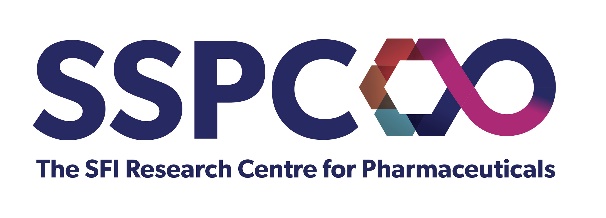 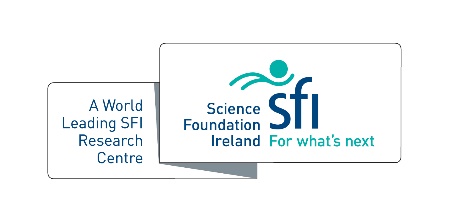 For exceptional and impactful SSPC PhD placement experiencesCriteriaIndustrial PhD placement completed through SSPC with an SSPC partner company in 2021SSPC core-funded students/formal associates (attributed as SSPC team members on sesame)   Endorsed by industry nominator indicated on formName:PhD Title:Supervisor:Host Institution:PhD Placement Description (500 words max)Explain the impact of the placement (500 words max)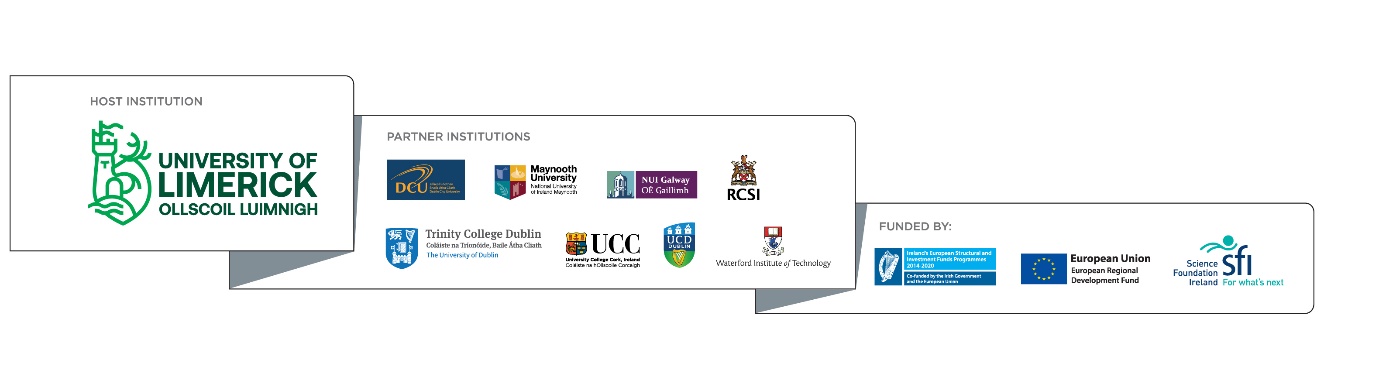 